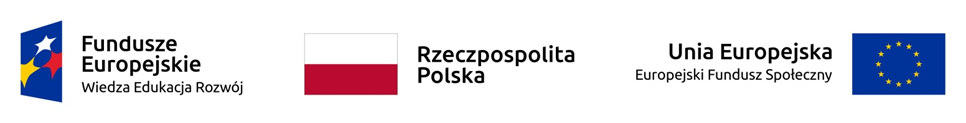 Usługi indywidualnego transportu door-to-door oraz poprawa dostępności architektonicznej wielorodzinnych budynków mieszkalnychUsługi transportu door-to-door na terenie Gminy KikółWójt Gminy Kikół informuje, że w związku z pozyskanym dofinansowaniem od 1 marca 2022 roku uruchamia bezpłatną usługę transportową door-to-door dla mieszkańców gminy Kikół,  którzy:

- ukończyli 18 rok życia i mają trudności w samodzielnym przemieszczaniu się np. ze względu na ograniczoną sprawność (w tym poruszające się na wózkach inwalidzkich, o kulach, niewidome, słabo widzące i itp.)
- posiadają orzeczenie o stopniu niepełnosprawności ( lub równoważne),
- lub nie posiadające takiego orzeczenia ( w szczególności osoby mające trudności w poruszaniu się) oraz ze względu na wiek i stan zdrowia.
Osoba z potrzebą wsparcia w zakresie mobilności będzie mogła skorzystać z usługi wraz z  asystentem zatrudnionym  na potrzeby projektu. Usługa transportowa zabezpiecza potrzeby mobilne w obszarze aktywizacji społecznej, zdrowotnej  i kulturalnej. Dzięki usłudze dotarcie do urzędów,  lekarzy orzeczników, specjalistów i na turnusy rehabilitacyjne stanie się prostsze.
Osoby zainteresowane proszone są o kontakt:
dzwoniąc pod numer telefonu: 54 289-46-70 wew.29
wysyłając maila na adres: programpokl@kikol.pl 
osobiście w siedzibie Gminnego Ośrodka Pomocy Społecznej w Kikole, Plac Kościuszki 7a, 87-620 Kikół
Szczegółowe informacje zawarte są w Regulaminie świadczeń usług transportu door-to-door w Gminie Kikół.

Informacje o projekcie: Gmina Kikół realizuje projekt pt.: „Usługi indywidualnego transportu door-to-door oraz poprawa dostępności architektonicznej wielorodzinnych budynków mieszkalnych” realizowanego przez Państwowy Fundusz Rehabilitacji Osób Niepełnosprawnych w ramach Działania 2.8 Programu Operacyjnego Wiedza Edukacja Rozwój 2014-2020,
Cel projektu: ułatwienie integracji społecznej i zdrowotnej osób z potrzebami wsparcia w zakresie mobilności poprzez zapewnienie przez Gminę Kikół usług indywidualnego transportu door-to-door.

Planowane efekty: ograniczenie zjawiska wykluczenia w zakresie mobilności mieszkańców Gminy Kikół, którzy ze względu na wiek czy niepełnosprawność nie mogą w pełni samodzielnie uczestniczyć w życiu społecznym.Okres realizacji projektu: od 01.10.2021 do 31.03.2023Okres realizacji usługi transportowej door-to-door w okresie trwałości – 18 m-cy tj. od 01.04.2023 do 30.09.2024r.

Całkowita wartość projektu: 377 170,00 zł

Dofinansowanie ze środków UE: 317 878,88 zł
Pliki do pobrania:Zarządzenie nr 30/2023 - Regulamin świadczenia usługi door-to-door na terenie Gminy KikółOświadczenie o potrzebie wsparcia w zakresie mobilności.Formularz zlecenia przewozu w ramach usługi transportowej door -to-door wraz z klauzulą informacyjną o przetwarzaniu danych osobowych.Formularz do składania skarg /reklamacji w zakresie realizacji usługi transportowej door-to-door.Ankieta satysfakcji użytkowników/użytkowniczek usługi transportowej door-to-door.